Semaine 4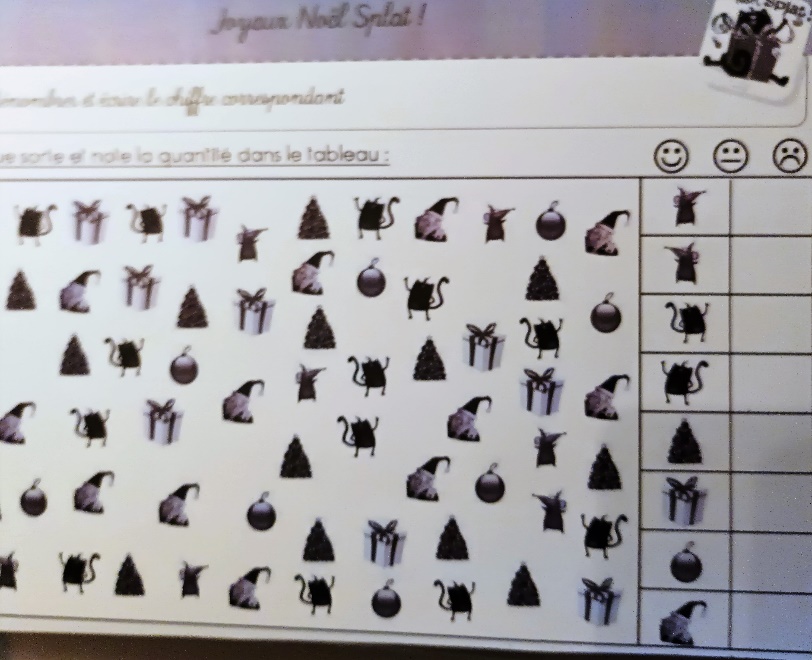 compter jusqu’à 15…….1ère difficulté : trier (1 objet = 1 couleur)2ème difficulté : ne pas en oublier !3ème difficulté : connaitre la suite numérique….4ème et dernière difficulté : savoir l’écrire (aide de ma part, ou aide présente dans la classe à plusieurs endroits)Il pouvait faire l’exercice en plusieurs fois…..Exercice difficile : bravo à ceux qui se sont accrochés jusq’au bout !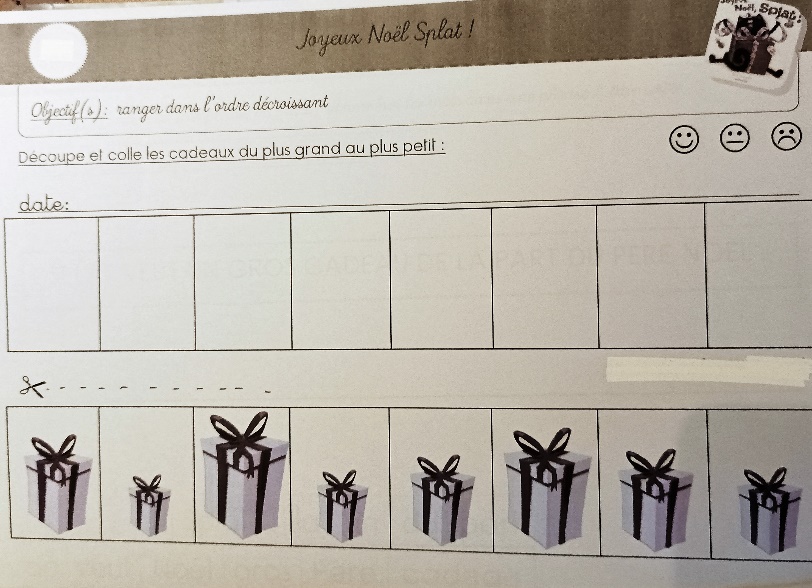 Découper et coller du plus petit au plus grand cadeau.Sans problème pour tout le monde (quand on a écouté la consigne !)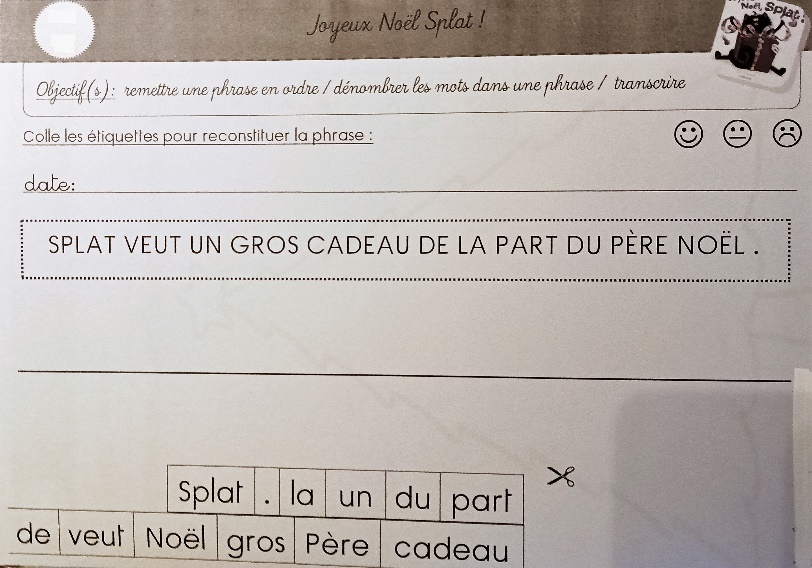 Remettre les mots d’une phrase dans l’ordre (graphies différentes)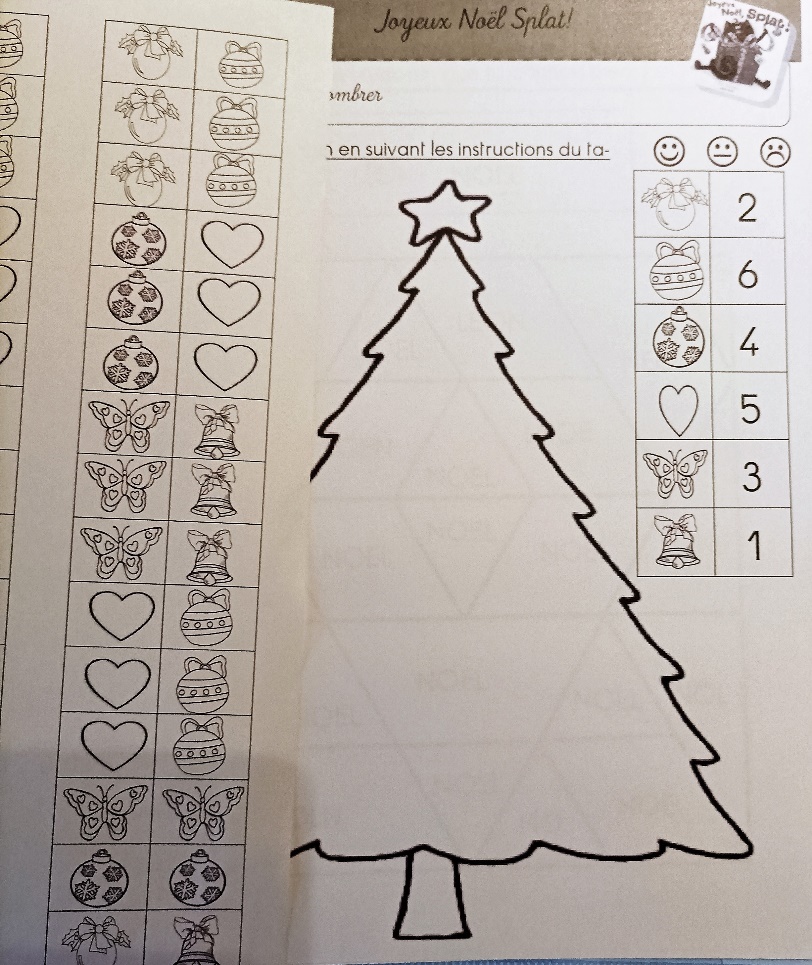 Décoration du sapin : ne pas se laisser emporter dans le collage…. Coller ce qui est demandé et pas plus !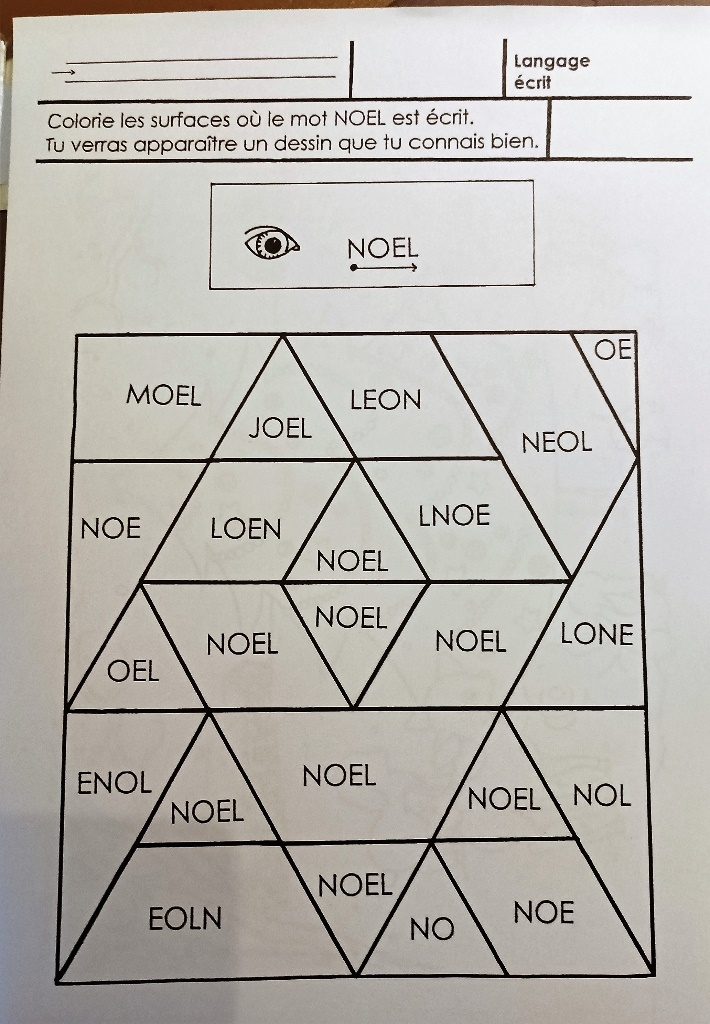 NOEL : N   O   E   L et pas autre chose !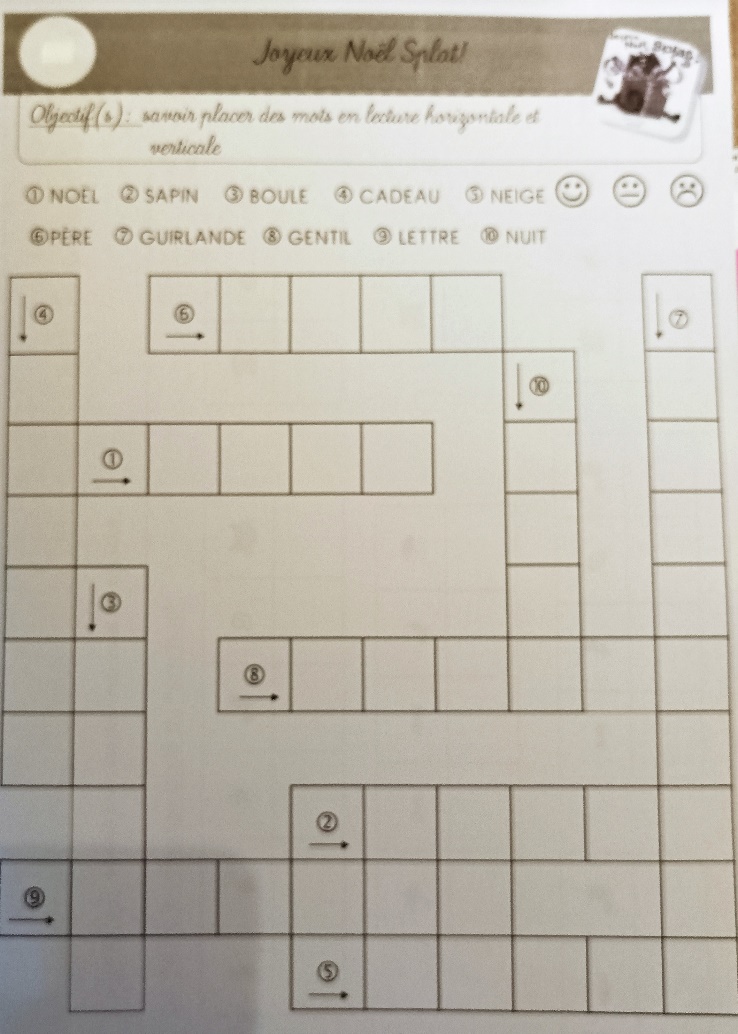 Mots croisés…..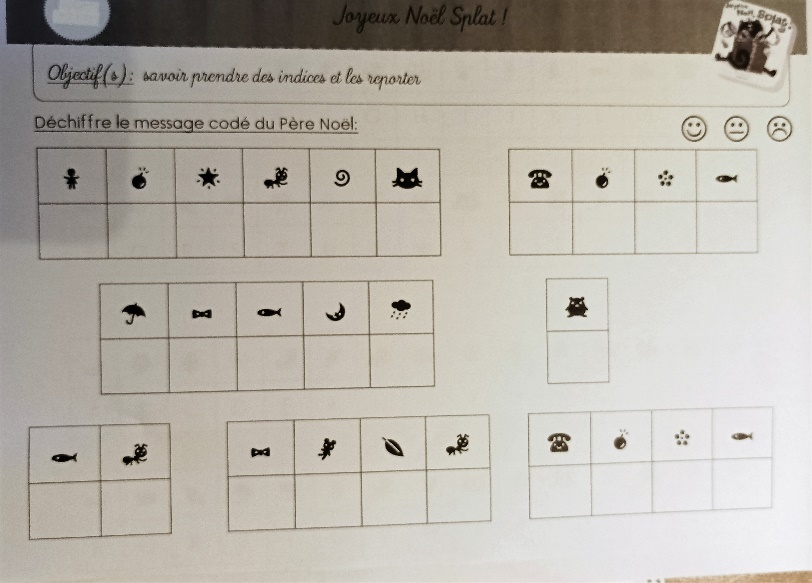 Message codé : « Joyeux Noël, Splat ! Le Père Noël »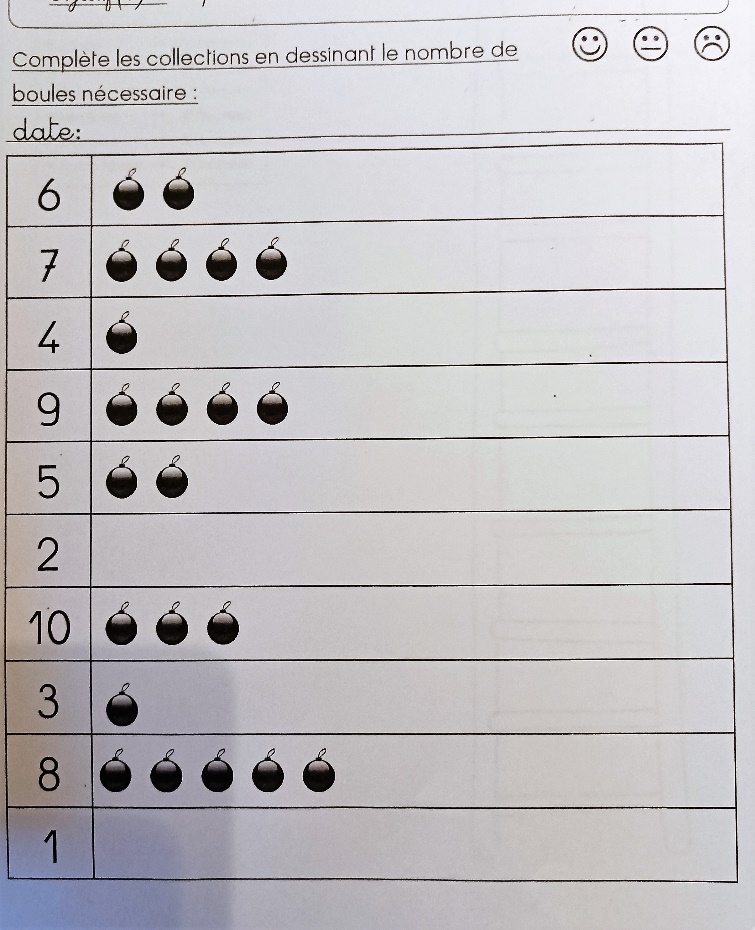 Compléter les collections de boules de noël.